РГР 2 Вариант 8Контрольная работа № 2. ПеремещенияДля заданного варианта №____ при размерах и нагрузке по строке ____ (табл.1), температуре и смещении опор по строке ____ (табл. 2) требуется определить перемещение в заданной преподавателем точке:- для схемы 1 – от внешней нагрузки;- для схемы 2 – от температурного воздействия;- для схемы 3 – от смещения опор.Таблица 1 к контрольной работе № 2Таблица 2 к контрольной работе № 2Рекомендации по выполнению и оформлению работыü    Задание может выполняться в рукописном виде на листах формата А4, аккуратным разборчивым почерком. Все необходимые рисунки выполняются карандашом крупно, разборчиво. Так же возможно выполнение задания в текстовом редакторе MS word. В случае рукописного варианта выполнения задание необходимо отсканировать и сохранить в формате .jpg ü    Выполненную  работу нужно в назначенное преподавателем время прикрепить в виде файла в разделе «расписание» по дисциплине.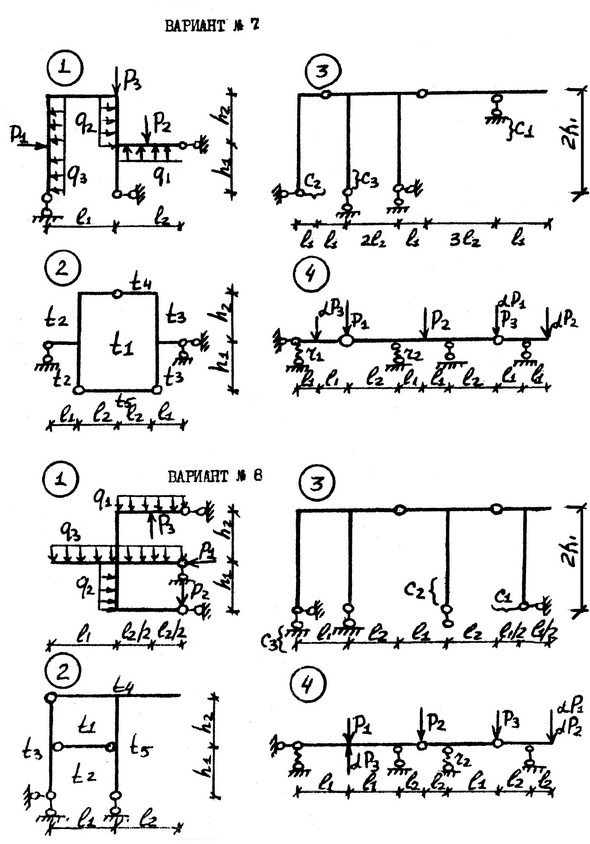 РГР 3 Вариант 8 Задание Контрольная работа № 3. РамыРамы на схемах 1-40 рассчитываются на нагрузку р, q, m, а рамы на схемах 41-80 рассчитываются на заданные изменения температуры и смещения опор.Для рамы по схеме ____ при геометрических размерах по строке ____ (табл.1) и нагрузке по строке ____ (табл. 2) требуется:1)    произвести расчет рамы методом сил на заданную нагрузку и построить эпюры M, Q, N;2)    выполнить кинематическую и статическую проверки эпюр;Для рамы по схеме ____ при геометрических размерах по строке ____ (табл.1) требуется:3)    произвести расчет на заданные изменения температуры и смещения опор, построить эпюры M, Q,N; Принять нагрев любого среднего контура на произвольную темпиратуру (20, 30, 40 градусов). Принять симметричную осадку опор (или средней опоры, или крайних на величину 0.01-0.03 м).5)    выполнить кинематическую и статическую проверки эпюр;Выбор варианта схемы.Выбор номера строки таблицы.Таблица 1 к контрольной работе № 3Таблица 2 к контрольной работе № 3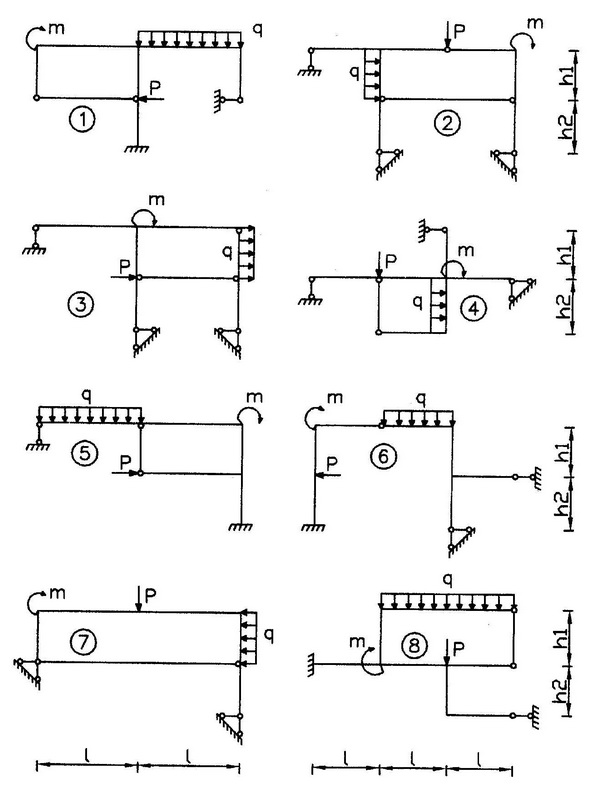 Схема 8Схема 48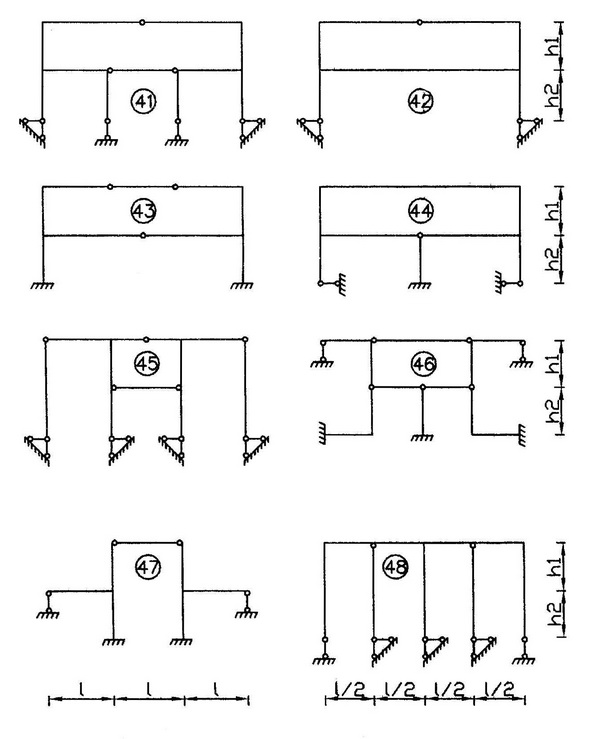 Рекомендации по выполнению и оформлению работыü    Задание может выполняться в рукописном виде на листах формата А4, аккуратным разборчивым почерком. Все необходимые рисунки выполняются карандашом крупно, разборчиво. Так же возможно выполнение задания в текстовом редакторе MS word. В случае рукописного варианта выполнения задание необходимо отсканировать и сохранить в формате .jpg ü    Выполненную  работу нужно в назначенное преподавателем время прикрепить в виде файла в разделе «расписание» по дисциплине.№l1,мl2,мh1, мh2, мР1, кНР2, кНР3, кНq1,кН/мq2,кН/мq3,кН/м218634060020№t 1,0Сt 2,0Ct 3,0Ct 4,0Ct 5,0CC1*10-3C2*10-3α2120010-300332первая буква фамилииномер схемыпервая буква фамилииномер схемыЗ8,48первая буква фамилииномер строки в таблицепервая буква фамилииномер строки в таблицеЗ21 Номер строкиL, мh1, мh2, мIp/Icm213462Номер строкиР, кНq, кН/мm, кН*м218212